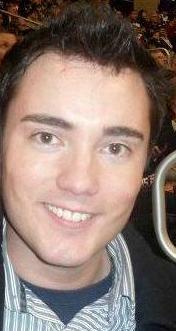 Dear Sir / Madam, I am interested in working for your company in Seoul. I have a bachelor’s degree in English from Kent State University in the United States. I am a native English speaker, born in the USA. My knowledge of English literature, vocabulary and grammar are all extensive. I have acted as an English tutor to university-aged international students attending Kent State University during my academic career.  I have taught kindergarten and elementary school for 7 months in Seoul and developed extensive skills during this time.Please review my resume and my photos and give my application serious consideration for a position in Seoul.P.S.   I am in Korea now with a valid E2 visa. I can start on 10/1/2013.Thank you,Adam BaronMy teaching ExperienceAdam BaronMy teaching experience began in 2009 at Kent State University in Ohio where I studied for my bachelor’s degree in English. During my time at Kent State I taught international students from various countries the English language. I enjoyed this tremendously because I felt I was able to connect with the students I was teaching on an academic level and observe their progress from my teaching skills. I found this to be thoroughly rewarding. Helping other people is a great feeling. I learned that to be a good teacher you must employ patience. It is very important to understand that learning a new language can be extremely difficult for some people and every individual learns at varying speeds. You must also understand how to explain new ideas and topics in a way that relates to your students. Trying to be fun as well as disciplined is another key factor and there must be balance. A teacher must always remain friendly and approachable. No question is a bad question when it comes to learning a new language. Many students will surprise me with the questions they ask sometimes because they perceive the language in a completely different manner than the way I do as a native English speaker. This can provide much perspective on their learning process and what they are taking in from my words as I teach. In short, you must use the available signals from the students to determine whether or not they are understand, and if not then provide an approach they can relate to more favorably. This can involve some trial and error on the teacher’s part, but what I have found works great is always maintaining a positive attitude and having quality patience. This is because not all students will understand everything the first time around and this for certain. The international students I was teaching at Kent State were university-aged students. They were very intelligent, but even then learning a new language can prove to be very difficult. Teachers without a high supply of patience and positive attitude will not succeed no matter how bright their students are.In the past my success in teaching has always been dependent on my ability to determine whether or not my students understood the idea I was trying to convey and my ability to be approachable when they did not understand. You must always have a positive attitude so that students are not afraid to ask questions when they do get confused by something you say. Developing a feeling of teacher-student trust is mandatory and it has helped me a lot during my experience. I actually have had students come to me after a semester and thank me for being approachable as a teacher! This was very much to my surprise as I felt I was just doing my job by being open and polite. I learned in a very short time you must establish a line of trust with students so they feel comfortable approaching you. This fact is very important in my opinion.  I have become rather keen on judging by my students’ facial expressions and body language in determining whether or not they are understating my instruction. Sometimes students will look confused. When this happens I like to pause momentarily and offer the chance for questions. I will ask “Any questions?” and make eye contact with many of the students to check for a puzzled expression. I like to do this regularly and I have found it is very effective in getting students to speak up when they are confused. Also it is good to verbally state that their question was a good one as to not let them feel they have asked me a “silly” question. My stance is there are no silly questions in language learning.I firmly believe that the principle and core values that I have used in the past with university-aged students would still apply to a younger audience. Younger students like older students will have questions and comments too. I would apply my experience to this position by fostering the same teaching values I had in the past; remaining open to questions, maintaining a positive attitude, and being aware of student reactions to my instruction on language. Younger children do not like to feel they made mistakes or are not learning fast enough so it would be important to reassure them their question was adequate and deserving of a respectful answer. I also feel children respond well to praise when they are doing well, so this would also be beneficial. When teaching children I believe it would be extremely important to be a fun teacher so they do not become instantly bored with me. Discipline and fun would be a very important balance to maintain. This has been true even in the past in a university setting. If you speak in monotone and do not use any emotion in your lesson, you will lose the attention of the student pretty quickly, I have observed. You must be upbeat and outgoing. I did this in the past and I would do it in the future if you offered me a position at your school.I have also taught English in Korea for seven months at Daechi Wonderland English academy. I taught kindergarten and elementary aged students during this time where I developed a plethora of various skills. I feel at this point in my English teaching career I am extremely capable.Adam BaronAdam BaronAdam BaronSeoul, KoreaSeoul, KoreaSeoul, KoreaSummaryDemonstrated achiever with exceptional knowledge of leadership, directing, and student organization.Strong English and teaching background combined with mastery of grammar, vocabulary and sentence syntax.Well versed in helping students learn new concepts, working in groups, and communicating ideas in an articulate manner.Expert computer knowledge, networking, and word processing. Typing speed above 65 words per minute.Outgoing, cheerful and experienced in overseas travelDemonstrated achiever with exceptional knowledge of leadership, directing, and student organization.Strong English and teaching background combined with mastery of grammar, vocabulary and sentence syntax.Well versed in helping students learn new concepts, working in groups, and communicating ideas in an articulate manner.Expert computer knowledge, networking, and word processing. Typing speed above 65 words per minute.Outgoing, cheerful and experienced in overseas travelEducationB.A. Degree in EnglishKent State University, Kent, OH2010Completion of Language Training ProgramCleveland State University, Cleveland, OH2011Career History & AccomplishmentsCareer History & AccomplishmentsCareer History & AccomplishmentsDaechi Wonderland English AcademyEnglish instructor for kindergarten and elementary schoolService Leader for the Office of Student Involvement, Kent State UniversityWorked directly for the university in an academic environmentInstructed dozens of students in community service events on behalf of the UniversityDirected multiple students in an academic setting to accomplish a singular objective 20132010English Tutor for International Students, Kent State UniversityHeld tutoring sessions in the evenings for international students at the universitySuccessfully held tutor position for 2 years helping University-aged foreign students learn English writing, grammar and vocabulary.2009